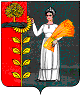 РОССИЙСКАЯ ФЕДЕРАЦИЯСОВЕТ ДЕПУТАТОВ СЕЛЬСКОГО ПОСЕЛЕНИЯХВОРОСТЯНСКИЙ СЕЛЬСОВЕТДобринского муниципального района Липецкой области71-сессия V созываР Е Ш Е Н И Е23.12.2019                                 ж.д.ст.Хворостянка                             №224 -рсО принятии органами местного самоуправления сельского поселения Хворостянский сельсовет   осуществления части полномочий органов местного самоуправления Добринского муниципального района 	Рассмотрев обращение главы сельского поселения Хворостянский сельсовет о принятии сельским поселением Хворостянский сельсовет осуществления части полномочий органов местного самоуправления Добринского муниципального района, решение Совета депутатов Добринского муниципального района от 23.12.2018 №317-рс «О передаче осуществления части полномочий органов местного самоуправления Добринского муниципального района органам местного самоуправления поселений»,  руководствуясь ч.4 ст.15 Федерального закона №131-ФЗ от 06.10.2003г. «Об общих принципах организации местного самоуправления в Российской Федерации»,  Уставом сельского поселения Хворостянский сельсовет, учитывая решение постоянной комиссии по правовым вопросам, местному самоуправлению, работе с депутатами и делам семьи, детства, молодежи, Совет депутатов сельского поселения Хворостянский сельсовет  РЕШИЛ:1.Дать согласие на принятие органом местного самоуправления сельского поселения Хворостянский сельсовет осуществления с 1 января 2020 года по 31 декабря 2020года  следующих полномочий органов местного самоуправления Добринского муниципального района: 	1.1. В сфере содержания автомобильных дорог общего пользования местного значения в границах поселения, а именно:- очистка проезжей части от мусора, грязи и посторонних предметов с вывозкой и утилизацией на полигонах;- восстановление изношенных верхних слоев асфальтобетонных покрытий на отдельных участках длиной до 50 м;- механизированная снегоочистка, расчистка автомобильных дорог от снежных заносов, уборка снежных валов с обочины;- погрузка и вывоз снега;- распределение противогололедных материалов;- регулярная очистка от снега и льда элементов обустройства, в том числе дорожных знаков, ограждений, тротуаров, пешеходных дорожек и других объектов;- скашивание травы на обочинах, откосах, вырубка деревьев и кустарников с уборкой порубочных остатков, ликвидация нежелательной растительности химическим способом;- очистка и мойка стоек, дорожных знаков, замена поврежденных дорожных знаков и стоек, подсыпка и планировка берм дорожных знаков;- уход за разметкой, нанесение вновь и восстановление изношенной вертикальной и горизонтальной разметки, в том числе на элементах дорожных сооружений, с удалением остатков старой разметки;- обустройство автомобильных дорог общего пользования местного значения в целях повышения безопасности дорожного движения.      1.2. В части погашения кредиторской задолженности прошлых лет по ремонту автомобильных дорог общего пользования местного значения Добринского муниципального района .                                     1.3. Выполнение работ по паспортизации автомобильных дорог общего пользования местного значения.2.Администрации сельского поселения Хворостянский сельсовет  заключить соответствующие соглашения.3.Обнародовать настоящее решение путем размещения на  информационных  щитах в здании администрации  сельского поселения Хворостянский сельсовет, школе, библиотеке, магазинах и на официальном сайте администрации сельского поселения Хворостянский сельсовет.4.Настоящее решение вступает в силу со дня его официального обнародования.Председатель Совета депутатовсельского поселенияХворостянский сельсовет                                                            С.И.Шарова